Paying Discipline Fines through the Whole Game System- Error MessageIf you encounter the below error message when trying to pay a fine through the Whole Game System, it is because the player’s details aren’t complete. "An unexpected error occurred on processing some of the related discipline cases. Please contact your system administrator".What do to:Please ensure any field with a * is filled in and then press ‘update details’.You will then be able to pay via the Whole Game System.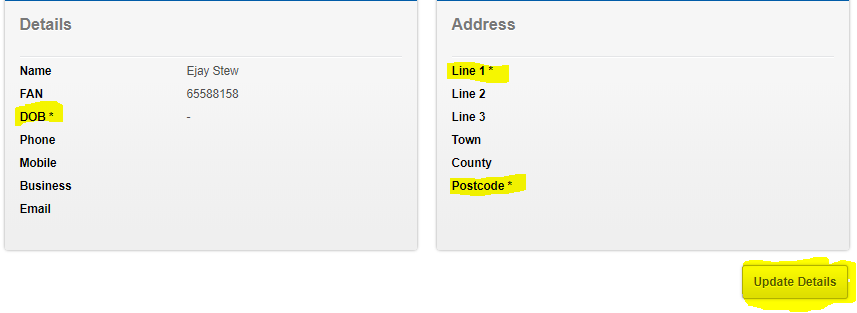 